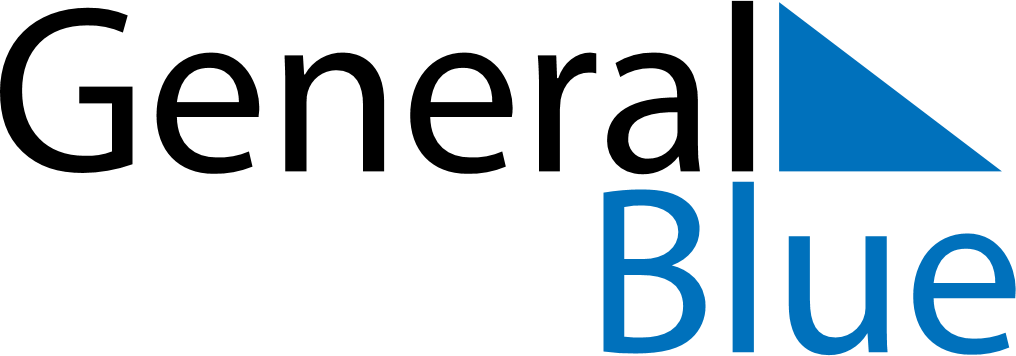 April 2021April 2021April 2021AngolaAngolaMondayTuesdayWednesdayThursdayFridaySaturdaySunday1234Good FridayPeace Day
Easter Sunday56789101112131415161718192021222324252627282930